	TRƯỜNG ĐH GIAO THÔNG VẬN TẢI TP.HCM 	CỘNG HÒA XÃ HỘI CHỦ NGHĨA VIỆT NAM	VIỆN ĐÀO TẠO CHẤT LƯỢNG CAO	Độc lập – Tự do – Hạnh phúcThông báo Sinh hoạt CD-SV đầu khóa 2022 (đợt bổ sung)Nội dung 2a: Tham quan, học tập tại Bảo tàng Hồ Chí MinhĐịa điểm: Bảo tàng Hồ Chí Minh – Chi nhánh Hồ Chí Minh. Địa chỉ: Số 1, Nguyễn Tất Thành, phường 12, quận 4, Tp. Hồ Chí Minh.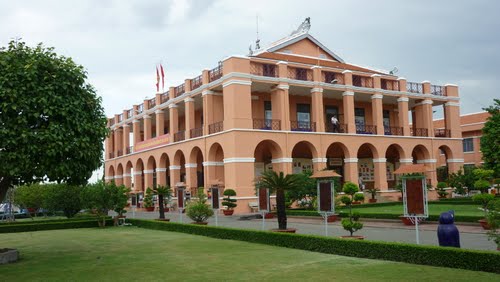 Đối tượng: Tân sinh viên khóa 2022 nhập học đợt bổ sung và tân sinh viên nhập học đợt 1 chưa tham dự.Nội dung sinh hoạt: Tham quan, học tập tại Bảo tàng Hồ Chí Minh. Quán triệt, học tập chuyên đề toàn khóa về Học tập và làm theo tư tưởng, đạo đức, phong cách Hồ Chí Minh với chủ đề: “Học tập và làm theo tư tưởng, đạo đức, phong cách Hồ Chí Minh nhằm xây dựng thế hệ HSSV tiên phong, gương mẫu, có đạo đức cách mạng trong sáng, bản lĩnh chính trị vững vàng, đủ năng lực đáp ứng yêu cầu, nhiệm vụ hiện nay”; Lịch sinh hoạt:Yêu cầu: Sinh viên di chuyển bằng ô tô tập trung tại Trường theo thời gian thông báo. Sinh viên di chuyển bằng phương tiện cá nhân tập trung tại Bảo tàng theo đúng thời gian quy định để được điểm danh sinh hoạt. Kết thúc buổi sinh hoạt, sinh viên nghiên cứu tài liệu và làm bài thu hoạch trên trang học tập trực tuyến courses.ut.edu.vn	Tp. Hồ Chí Minh, ngày 02 tháng 11 năm 2022		BỘ PHẬN CÔNG TÁC SINH VIÊNSTTNhómThời gian tập trungThời gian tập trungNgàySTTNhómTại TrườngTại Bảo tàngNgày1Nhóm 107h0008h0012/11/20222Nhóm 208h00 09h0012/11/20223Nhóm 309h00 10h0012/11/20224Nhóm 412h30 13h3012/11/20225Nhóm 513h30 14h3012/11/20226Nhóm 614h30 15h3012/11/2022